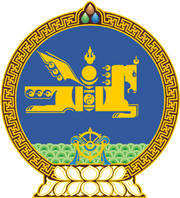 МОНГОЛ УЛСЫН ХУУЛЬ2021 оны 07 сарын 02 өдөр                                                                  Төрийн ордон, Улаанбаатар хотЗӨРЧЛИЙН ТУХАЙ ХУУЛЬД НЭМЭЛТ ОРУУЛАХ ТУХАЙ           1 дүгээр зүйл.Зөрчлийн тухай хуулийн Есдүгээр бүлэгт доор дурдсан агуулгатай 9.13 дугаар зүйл нэмсүгэй: 	“9.13 дугаар зүйл.Кино урлагийг дэмжих тухай хууль зөрчих 	1.Монгол Улсын нутаг дэвсгэрт кино бүтээх зорилгоор гадаадын иргэн, хуулийн этгээд зураг авалт хийх зөвшөөрөл авахгүйгээр зураг авалт хийсэн бол хүнийг нэг мянган нэгжтэй тэнцэх хэмжээний төгрөгөөр, хуулийн этгээдийг таван мянган нэгжтэй тэнцэх хэмжээний төгрөгөөр торгоно.	2. 18 ба түүнээс дээш насныханд зөвшөөрөх ангиллын киног өргөн нэвтрүүлгийн болон кабелийн телевизээр өдрийн буюу 06.00-22.00 цагт нэвтрүүлсэн, эсхүл кино театр, үзвэрийн цэг, үзвэрийн танхимаар насанд хүрээгүй хүнд үзүүлсэн бол хүнийг арван нэгжтэй тэнцэх хэмжээний төгрөгөөр, хуулийн этгээдийг нэг мянган нэгжтэй тэнцэх хэмжээний төгрөгөөр торгоно.”            2 дугаар зүйл.Энэ хуулийг Кино урлагийг дэмжих тухай хууль хүчин төгөлдөр болсон өдрөөс эхлэн дагаж  мөрдөнө.		МОНГОЛ УЛСЫН ИХ ХУРЛЫН ДАРГА			          Г.ЗАНДАНШАТАР